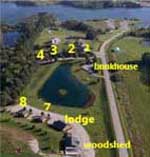 Welcome to Pine Ridge Retreat & LodgingCheryl 641-919-7829      Travis 319-850-6606     Steve 319-293-3589You can go through Lacey State Park on Lacey trail drive, just outside of Keosauqua, or turn off Hwy 1 on 240th (gravel rd near Hwy 2). Recommended GPS coordinate is 240th Street and Lacey Trail.  This will take you to a 4 way stop.  The cabins are just beyond and to the left if you head to Lake Sugema.  Pine Ridge Retreat cabins are between Lacey State Park and Lake Sugema.   There is information on the fridge and our phone numbers.  Please contact if any questions or need something.  If you need more toilet paper, dish soap or to exchange kitchen towel or bath mat, please contact us. If you have bedding included and need to replace towels/washcloths please put the used ones in clean trash bag and let us know and we will bring you clean ones.Do not take towels or blankets outside the cabins.  Please keep blankets or personal items away from heaters when cold.  We Provide:Stove tops in 1, 2, 3, 4 and stove ovens in Bunkhouse, Woodshed, Lodge, 7, and 8.  Dishes, basic cooking utensils, coffee maker & filters, toaster, microwave, full size refrigerator, salt & pepper, crock pot, toilet paper, bathroom hand soap, kitchen dish soap, 1 dish cloth & 1 kitchen towel, picnic table, charcoal grill and fire ring in all cabins. Patio furniture and fish cleaning tables outside.  TV & DVD in Lodge, Bunkhouse and Woodshed.  TVs in 7 & 8.  No TVs are currently available in 1, 2, 3, and 4.  Don’t forget your lawn chairs, charcoal, lighter fluid, matches, personal toiletries and paper towels.Pet Policy:NO animals allowed in the LODGE at ANY time. A charge of $100 this rule is broken.1.    Guests pay a pet fee of $15 per pet/night2.    Limit 2 pets per cabin.  Contact Cheryl for permission if special requests.3.    Bring a kennel for pet(s) to stay ​in if alone or for sleeping4.    Do not take pets into other cabins.5.   All pets must be leashed when away from your cabin.6.   Guests are responsible for cleaning up any/all pet refuse.7.   Pets are not allowed on furniture at any time. ​Do not put a blanket on furniture for your pet to get on. ​Damage from pets on furniture or premises may incur extra fees.8.   The owners/guests shall be solely responsible for their pet while on the property. Service Animals- Please notify us ahead of arrival.  Service animal must follow the same rules as other pets and must be with the owner at all times.  Service dogs are at no charge.  Support animals will be normal charge.  See our website for Pets on what determines a Service dog by ADA.House Keeping- Instructions on refrigerator for cabin usage and cleaningClean the cabin before leaving.  This includes: wiping tables, counters, sinks, stove, empty trash/take to dumpster and sweeping the floor. Wash, dry and put away dishes. Clean out fridge and bathroom of your personal items.Put back any furniture that was moved inside and outside of cabin.  Pick up litter outside of cabin including pet refuse.Towels can be left hanging or piled in bathroom.  Leave bedding on the beds.Iowa Refund Deposit cans-  Do not throw away aluminum cans with Iowa deposit.  Beer or Soda cans or plastic soda bottles.  Also glass beer bottles.  Please put in a trash bag and leave on the porch when you leave.  This allows room for others to leave their trash in dumpster.Oil-  Do not put down the sink or in toilet.  Please put in containers and take to a proper facility if large amounts.  Smaller amounts of oil can be dumped along the rock edge of drive (NOT ON GRASS, TREES OR POND) or in fire pit.  Wood, if available, is $3 an armload.  Leave cash for wood on the table before leaving.  You can bring your own wood if it is from Iowa. No wood pallets with nails are allowed.Kayak & Paddle boat Rentals: for our pond only.  Kayak $15/up to 2 days.   Paddle boats- 2-seater $20/up to 2 days, 4-seater $25.00 up to 2 days. Non reservable ahead of stay. Pine Ridge has the right to adjust this fee / number of days at any time.  Personal watercraft, kayaks, floats, boats are not allowed in our pond but can be taken to Lake Sugema or Lacey Lake which are both close by. Responsibility: Any damage(s) that occurred to cabin or property will be charged to the person whose name the deposit is under.  Please share this info with others in your group that you have with you.NO SMOKING INSIDE THE CABINS, in doorways or open windows.  There is a cleaning/damage fee of $250.00 for any smoking violationsPine Ridge Pond- Fishing is allowed in our 2-acre pond for our guests.  Our Albino or other catfish we do require to be thrown back in the pond.   The large bass we would like catch and release.  Other fish you can keep. Please let us know if you want to help feed the catfish.  We feed them between 6pm and 7 pm.Fish remains are to be thrown off the DNR cleaning station dock in deeper water, NONE are to be thrown in our private pond, on property or in a dumpster. Minnows are not to be thrown in our pond or dumpster.  Do not put any fish or fish parts down kitchen sinks or toilets.  If not sure what to do with them, contact us.Fish cleaning tables are near the water hydrants.  Though they are moveable, it is preferable to leave them there and use the water to wash off the tables when done.